Pesterzsébet, 2020. november 8.Kreisz JánosPéter a vízen járLectio: Máté 14; 22-33„És mindjárt kényszeríté Jézus az ő tanítványait, hogy szálljanak a hajóba és menjenek át előre a túlsó partra, míg ő elbocsátja a sokaságot.És amint elbocsátá a sokaságot, felméne a hegyre, magánosan imádkozni. Mikor pedig beestveledék, egyedül vala ott.A hajó pedig immár a tenger közepén vala, a haboktól háborgattatva; mivelhogy a szél szembe fújt vala. Az éjszaka negyedik részében pedig hozzájuk méne Jézus, a tengeren járván. És mikor látták a tanítványok, hogy ő a tengeren jára, megrémülének, mondván: Ez kísértet; és a félelem miatt kiáltozának.De Jézus azonnal szóla hozzájuk, mondván: Bízzatok; én vagyok, ne féljetek!Péter pedig felelvén néki, monda: Uram, ha te vagy, parancsolj, hogy hozzád mehessek a vizeken.Ő pedig monda: Jövel! És Péter kiszállván a hajóból, jár vala a vizeken, hogy Jézushoz menjen. De látva a nagy szelet, megrémüle; és amikor kezd vala merülni, kiálta, mondván: Uram, tarts meg engem!Jézus pedig azonnal kinyújtván kezét, megragadá őt, és monda néki: Kicsinyhitű, miért kételkedél? És amikor beléptek a hajóba, elállt a szél.A hajóban levők pedig hozzámenvén, leborulának előtte, mondván: Bizony, Isten Fia vagy!”Kedves Testvérek! A most felolvasott történet mindenképp a legkülönlegesebb bibliai történetek közé tartozik. Az teszi különlegessé ezt a csodálatos történetet, amit Jézusból, az Ő megmentő szeretetéből láthatunk. Ez pedig a legtöbb, amit egy ember Jézustól kaphat: az Ő megmentő szeretetét. Erről a csodáról szeretnék ezen az istentiszteleten beszélni.A felolvasott történetet, a kenyérszaporítás, az ötezrek megvendégelése előzi meg. A jól ismert történetben az Úr az egész napos tanítás után az összegyűlt tömeget öt kenyérrel és két hallal jóllakat. Ezek után a tömeg és a tanítványok királlyá szeretnék koronázni Jézust, hiszen olyan csodát tett, amilyenre még nem volt példa, és ha ilyen hatalom van a kezében – gondolhatták - akkor minden bizonnyal a rómaiakat is el fogja tudni űzni. Végre megtalálták a harcos messiás királyt, aki a népnek kenyeret ad, és elűzi majd az elnyomó hatalmat is. Jézus azonban ezt visszautasítja, mert nem ezért jött, hiszen az Ő „királysága nem e világból való”, és nem engedi magát belekényszeríteni ebbe a helyzetbe. És itt érkezünk el a felolvasott igeszakaszhoz. Jézus a tanítványait a hajóba parancsolja azzal, hogy menjenek el, hajózzanak át a túlpartra, Ő pedig elbocsájtja a tömeget és külön vonul a hegyre imádkozni. Jézus csendben van a hegyen az Atya előtt, és imádkozik. Figyel arra, hogy mi a feladata, és abból nem enged egy jottányit sem. Ezért vonul rendszeresen, időről időre külön, egyedül imádkozni. Nem szeretnék most erről beszélni, de muszáj egy pillanatra ráirányítanom a figyelmeteket, hogy nézzétek Jézust! Milyen jó látni azt, hogy mennyire fontos imádkozni akkor is, amikor szembesülünk olyanokkal, akik Isten akaratával ellentétesen igyekeznek terelni minket. Más szóval, amikor népszerűvé válhatnánk akkor, ha azt tennénk, amit Isten nem akar. A népszerűség egy nagyon erős vonzóerő lehet Isten gyermeke számára, hogy kilépjen Isten akarata alól. Az Úr Jézus azonban, mint mindig, most is példát mutat, hogyan küzdjünk egy ilyen valóban nagy és erős kísértés ellen! Távozz el a tömegtől és lépj Isten elé imádságban, csendesen, egyedül! Magányosan borulj le az Isten elé, mert mindig ez a legjobb módszer!De nézzünk tovább a történetet! Jézus parancsba adta a tanítványainak, hogy szálljanak be a hajójukba, és evezzenek át a túlpartra. A tanítványok úgy gondolom, hogy semmit sem értettek az egészből. Hiszen ők jót akartak, ők csak királlyá akarták tenni Jézust. Hiszen végre mindenki láthatta, hogy Jézus a Messiás. Akkor miért nem engedte meg, hogy királlyá tegyük? Miért küld el minket? Ezer meg egy kérdés motoszkálhatott a tanítványok fejében amíg elindultak a hajóval. Nem értik, még nem is érthetik a miérteket, és minden bizonnyal a rengeteg kérdés mellett a csalódottság érzése is úrrá lehetett rajtuk. Hiszen itt volt a nagy lehetőség! Ötezer férfi már elég ember ahhoz, hogy bevonuljanak Jeruzsálembe és átvegyék a hatalmat a Szanhedrintől. Akkor miért nem? Miért nem érti Jézus a problémájukat? Hiszen, ha valakinek, Neki, van hatalma rá, hogy segítsen rajtuk. Akkor miért nem teszi? Miért okoz nekik csalódást Jézus azzal, hogy visszautasítja a neki szánt királyi címet? Borzasztóan nehéz lehetett ezeken rágódniuk. Hiszen végre találtak Valakit, aki követésre érdemes, Aki mögé fel lehetne sorakozni, és ez a Valaki ezt nem akarja. Legalábbis nem úgy ahogyan ők azt elképzelték. Azonban a rengeteg kérdés, kétség és csalódottság között, egy dolog elvitathatatlan ezektől a tanítványoktól. Mégpedig azt, hogy engedelmeskednek Jézusnak. Nem értik ugyan, hogy miért, nem értik az egészet, ami történt, de engedelmeskednek Jézus parancsának. Végül is nem kért olyan eget rengetően nagy dolgot, hiszen nem nagy dolog nekik, halász embereknek átmenni a túlpartra. Jézus nem kért tőlük lehetetlen dolgot, csak annyit, amit korábban mindennap megtettek. És ezek a tanítványok engedelmeskednek az Úr Jézus parancsának. Jézus parancsát teljesítik, de Jézus nélkül. Nagyon érdekes dolog ez kedves testvérek, hogy ezek a tanítványok Jézus utasítására cselekszenek. Beszállnak a hajóba, és elindulnak a túlpartra, ahová az Úr küldte őket. Valami azonban nem stimmel. Valami baj van. Már egy ideje bent vannak, amikor érkezik a vihar. Akkor érkezik a vihar amikor Jézus nincs velük. Ezek a tanítványok Jézus parancsát hajtják épp végre, csak éppen Jézus nélkül. Nincs itt valami baj? Ami eddig rutinfeladat volt a számukra, most az életüket fenyegeti. Mi történt? Hiszen eddig azt tapasztalták, hogy ha Jézusnak engedelmeskednek, ott minden rendben van. Gondoljatok csak arra, amikor Jézus kiküldi őket szolgálni és hatalommal felruházza őket, és mikor visszatértnek boldogan mesélik az Úrnak, hogy még „a gonosz lelkek is engednek nekünk”. Hát nem ehhez vannak hozzászokva! Most mi történik? Most nem óv bennünket Jézus? Hiszen Neki engedve szálltunk hajóba és indultunk a túlpartra. Az Ő parancsára! A tanítványok bátorsága pengeélen táncol, hiszen eddig azt tapasztalták, hogy ha Jézusnak engedelmeskednek, ott minden rendben van. Az volt a baj, hogy Jézus parancsát teljesítették Jézus nélkül. Kedves testvérek, a Jézusnak való engedelmeskedés közben is érhetnek bennünket viharok. Ez a vihar, amibe a tanítványok kerültek szörnyű lehetett. János evangélista úgy írja le a történetet, hogy háborgott a tenger. A háborgó tengeren a Jézus parancsát teljesítő emberek, most az őket körülvevő nagy probléma miatt készülhetnek a legrosszabbra. Olyannyira elvakította őket a félelem, hogy még a segítségükre siető Jézust sem ismerik meg. Nézzétek csak! Mitől rémültek meg? Nem csak a vihar valóságtól, hanem egy elképzelt veszedelemtől! Rendszerint így van ez: legtöbbször nem a valóság az igazán félelmetes, hanem az, amibe saját képzeletünk a valóságot fölöltözteti, amilyenre a fantáziánk kiszínezi, megnagyítja és kivetíti! Milyen jó ezt előre tudni, és milyen jó lenne nem elfelejteni, és nem össze-vissza mindenféle rémeket elképzelni, fejvesztetten rémüldözni, amikor arra semmi reális ok nincsen! Lám, mire képes a saját fantazmagóriáitól egyensúlyát vesztett lélek: ijesztő rémnek látja azt a Jézust, Aki a segítségére jön! Ott is veszedelmet lát közeledni, ahol pedig Jézus akarja megmutatni magát még hatalmasabb dicsőségében, valóságában, mint amilyennek eddig ismerte őt!Ó, hányszor van hasonló a mi életünkben is. Az életünket körülvevő problémák, nagy viharok eltakarják a szemünk elől, hogy jön már a segítség! Ó, hányszor van olyan, hogy Jézus parancsának engedve viharba kerül az életünk. De hirdetem most neked, hogy ne félj! Érkezik az, Aki egyedül segíteni tud, és segíteni is akar! Hiszen az ő parancsát végzed épp.És itt következik a történet legcsodálatosabb része. Azért a legcsodálatosabb, mert Krisztusból láthatunk meg valamit. Éjjel, a sötétben, a viharos tengeren megszólal Jézus. Mennyein, hatalommal, dicsőségesen szólítja meg az övéit: „Bízzatok, én vagyok, ne féljetek!” Lehetetlen nem látni ebben a csodálatos önkijelentésben azt, amikor a Mindenható Isten bemutatkozik az ő szolgájának, Mózesnek. Én vagyok a VAGYOK. Ugyan ez a VAGYOK az, aki most a tengeren járva közelít a tanítványok felé. A hatalmas Isten közeledik az ő szeretett, bajba, viharba jutott tanítványai felé. A Hatalmas Isten önkinyilatkoztatása ez. Azonban ahogyan azt megszokhattuk, Pétert ez maradéktalanul nem győzi meg. Halálra rémülve, de megszólal: „Uram, ha te vagy, parancsold meg, hogy menjek oda hozzád a vízen.” Ez elég furcsa kérés. Mondhatta volna azt is: Uram, ha te vagy, mondd meg, mit ettünk vacsorára., vagy Uram, ha te vagy, parancsold meg a viharnak, hogy azonnal álljon el. Péter azonban teljesen mást kér. Parancsold meg, hogy odamenjek hozzád a vízen! Mutasd meg, hogy amire te képes vagy, arra én is képes vagyok, ha te akarod. Vedd el kétségeimet! Adj hitet! „Jöjj!” – mondja Jézus. Péter kilép a hajóból, miközben azt vad hullámok csapdossák, ráteszi lábát a vízre és áll. Megpróbál lépni egyet – mintha életének első lépése lenne –, majd még egyet és még egyet, egészen addig, míg egy erősebb széllökés taszít rajta, megijed, és a következő pillanatban már érzi, hogy süllyed, a sötét hullámok egyre jobban elborítják. Kedves testvérek, amikor Péter hite megrendült a környező veszély és bizonytalanság láttára, és süllyedni kezdett, még itt, ebben az elnyeléssel fenyegető végveszélyben is volt szabadulás a számára! „Kicsinyhitű” - mondja szelíden Jézus – „Miért kételkedtél?” Kicsinyhitű: ezt a görög szöveg szó szerinti fordításában így is lehetne mondani: rövid hitű. A hit is lehet rövid, mint az ágytakaró: nem futja belőle éppen akkor, amikor a legjobban kellene. Nem hitetlen! Van hite, csak nem elég, nem ér végig! És még ebben a kétségbeejtő helyzetben is van segítség!Amikor az én hitem karja nem bír már tovább kapaszkodni, Ő nyújtja ki a kezét, és Ő ragad meg! Milyen csodálatos: Péter akkor volt a legközelebb Jézushoz, amikor merülni kezdett, és kiáltott! Így van a Bibliában mindenütt: ahol a legnagyobb a szükség, ott van a legközelebb az Úr az ő segítségével! Ahol a bűn megnövekedik, ott a kegyelem sokkal inkább bővölködik! Életünk mélypontjain tapasztaljuk meg legreálisabb valóságában Urunk megtartó kegyelmét!Ha nem is próbáltunk vízen járni, bizonyára ismerős az érzés. Valami nagyon jól indult az életünkben, aztán történt valami, ami mindent felborított, kicsúszott a talaj a lábunk alól, összecsaptak fejünk felett a hullámok. Ha az életed most mélyponton van, ha szörnyű betegségek támadnak, ha életet végérvényesen viharba került ahonnan nem látod a szabadulást. Ha süllyedsz és félsz, hogy elveszel. Egy dolgot megtehetsz, és meg is kell tenned. Azt, amit Péter tett. Mit is mondott Péter? „Uram ments meg!” Ennyi. Ennyi ereje még egy haldokló embernek is van. Egy utolsó nagy SOS segélykiáltást mindenki tud kérni. Ha most az életed mélyponton van, ha süllyedsz egyre jobban lefelé, egy dolgot megtehetsz. Tedd is meg. Azt amit Péter tett. „Uram ments meg!” És nézzétek a csodák csodáját, Jézus azonnal nyújtja a kezét, és kihúzza szeretett tanítványát. Mert Ő sohasem rest egyetlen tanítványa után nyúlni sem. Éppen így nyúlt a jerikói vak után is, aki az kiáltotta, hogy: „Jézus Dávidnak Fia, könyörülj rajtam.” Így könyörült a harmincnyolc éve beteg emberen is. Így könyörült Jairus leányán. És így könyörült, így nyúlt ezután az egész bűnös világ után, ott a Golgota keresztjén. Bizony így van ez kedves testvérek, hogy az életünk mélypontjain tapasztaljuk meg legreálisabb valóságában Urunk megtartó kegyelmét. Mert akkor vagyunk a legközelebb Krisztushoz, amikor könyörül rajtunk. Csodálatos dolog ez. A legnagyobb, ami egy ember életében történhet, hogy az Úr Jézus megmenti őt, ahogyan Pétert és oly sokakat is megmentett. És van még ebben a történetben egy szívet melengető törvényszerűség. Mégpedig az, hogy a Jézussal való találkozás mindig hitvallást szül. El tudjuk-e képzelni a történetet másféle befejezéssel? Mi lett volna akkor, ha Péter nem kezd süllyedni? Mi lett volna akkor, ha egy pillanatra sem bizonytalanodik el, és mosolygósan odavágtat Jézushoz a vízen? Mi lett volna akkor, ha a többi tanítvány is kedvet kap, és követi Péter példáját, teljes nyugalommal odasorjáznak Jézushoz a viharos tengeren? Az egy teljesen másik történet lenne. Talán jobbnak is tartanánk, de az a történet már nem rólunk szólna. A rólunk szóló igazság ennél bonyolultabb. Az az igazság, hogy engedelmeskedünk és félünk, járunk és süllyedünk, hiszünk és kételkedünk. De nem arról van szó, hogy vagy az egyik, vagy a másik jellemző ránk. Mindkettő egyszerre. Nem zárják ki egymást. Ezért van szükségünk Jézusra. Félelmeink és kétségeink megbéníthatnak, de félelmünkben és kétségeinkben Jézushoz kiáltunk segítségért. Ha soha nem süllyednénk – ha magunktól is tudnánk a vízen járni – nem lenne szükségünk Szabadítóra. Kétségeink, félelmeink arra emlékeztetnek, hogy kik vagyunk és kié vagyunk. Egy dologban biztosak lehetünk: a Szabadító kéz értünk is nyúl, hogy megragadjon bennünket. Erről szól ez a történet. Lehetünk kishitűek, kétkedőek, kíváncsiak, de Isten „Nagyobb a mi szívünknél” (1Jn 3,20). „Ha hűtlenek vagyunk, ő hű marad, mert ő magát meg nem tagadhatja” (2Tim 2,13). Jézussal a vízen járni nem saját korlátaink leküzdését jelenti, hanem egy viharokkal teli világban megtapasztalni azt, hogy Jézus hordoz bennünket. Ezt megtapasztalva történhetik meg az igazi csoda velünk, ahogyan a tanítványok, mi is felismerhetjük: „Valóban Isten Fia vagy!”Történt már az életedben ilyen felismerés? Máshogy kérdezem. Találkoztál már Jézussal? Ha igen, arra biztosan emlékszel. Mert a Jézussal való találkozás mindig hitvallást szül. Kimondtad már valaha azt, amit a tanítványok kimondtak? A legcsodálatosabb felismerés a világon. Én már átéltem, tudom, hogy az! Amikor az ember szembesül vele, hogy süllyedő életének egyetlen lehetősége a felé kinyújtott kéz. Feléd is nyújtja a kezét Jézus. Szeretne kihúzni téged a mélyből, amiben vagy. Ne félj megragadni az Ő megtartó, átszegzett kezét. Ha egyszer megragadod, azt fogod tapasztalni, hogy egy boldog felismerés lett rajtad úrrá. Mégpedig az, hogy „Valóban Isten Fia vagy!” Szívből kívánom, hogy mind átéljük ezt a csodát. Valaki újra, valaki pedig először. Ragadd meg a kezét! Ámen!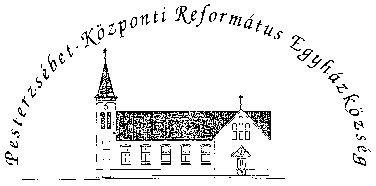 Pesterzsébet-Központi Református Egyházközség1204 Budapest, Ady E. u. 81.Tel/Fax: 283-0029www.pkre.hu   1893-2020